St Mary’s Catholic School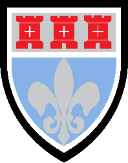 Year 11 into Year 12 Bridging WorkRecommended Reading List for Year 12CHEMISTRYTo prepare you for your Sixth Form studies, the reading list below includes a variety of books, articles, and other material to read and use, to broaden your knowledge, and to enrich your understanding of Chemistry.Take some time over the summer to complete the reading below, using the tasks to help structure your reading.Read / WatchLink if this is available onlineTasks to complete Any additional notesRead the article on Mass Spectrometryhttps://www.chemistryworld.com/everyday-chemistry/behind-the-revolution-mass-spectrometry/4011363.articleSummarise the article into 5 key paragraphsYou will study mass spectrometry towards the start of your courseRead the Chemistry World articleshttps://www.chemistryworld.com/Choose an article and give a summary to a friend or family memberIt is free to register and therefore gain access to more articlesListen to the podcast on the elementshttps://podcasts.google.com/feed/aHR0cDovL2NoZW1pc3RyeWluaXRzZWxlbWVudC5saWJzeW4uY29tL3Jzcw==Listen to the articles at your pleasureMore podcasts are available at https://www.chemistryworld.com/podcastsExplore the website (OCR only)https://chemrevise.org/2014/06/08/chemistry-summer-reading/Start to read through the notes and write down questions on anything you don’t understand. Search for the answers on the internet or in your textbooks.This will be a very useful website throughout your A Level course.Watch the various interactive videos on the Elementshttps://www.open.edu/openlearn/science-maths-technology/science/chemistry/elements-the-periodic-table?LKCAMPAIGN=Google_grant_periodic&MEDIA=olexplore&gclid=Cj0KEQiA4qSzBRCq1-iLhZ6Vsc0BEiQA1qt-zseng4snkWJATgeJjv_yHaaIHDg5fCSs1ouSSocg2FsaAqkI8P8HAQWrite a short essay on the impact of chemical elements on our bodies, our world, and how they changed the course of history.Explore the videos on the elementshttp://www.periodicvideos.com/Explore and enjoy these videos at your pleasure.Watch the video on climate changehttps://www.ted.com/talks/rachel_pike_the_science_behind_a_climate_headlineMake a list of facts about the molecule isopreneWatch the TED talk on The Molehttps://ed.ted.com/lessons/daniel-dulek-how-big-is-a-mole-not-the-animal-the-other-oneSummarise the video into personal, key notes.Watch the documentarieshttps://www.bbc.co.uk/iplayer/episodes/b00qbq7f/chemistry-a-volatile-historyChoose an element to research further.Write a short story about its discovery.Have a look at this website to give you an insight into the application of chemistry to our lives and also to realise some of the career pathways that chemistry supportshttps://edu.rsc.org/resources/collections/faces-of-chemistryAfter going through the links which interest you make some notes on their applications in society.